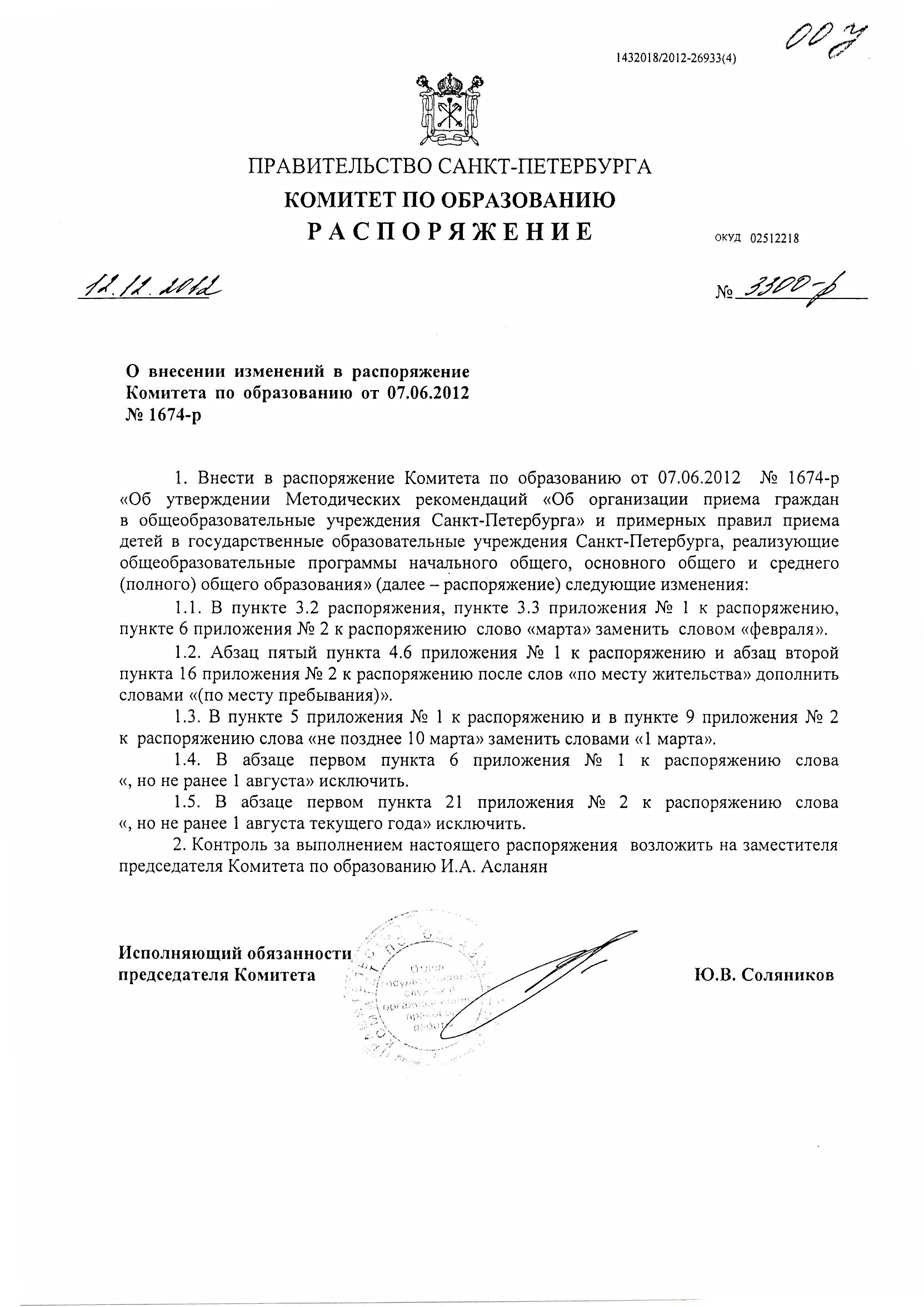 Администрация Калининского района Санкт-ПетербургаГосударственное бюджетное общеобразовательное учреждение
средняя общеобразовательная школа №138 Калининского района Санкт-Петербурга195221, г. Санкт-Петербург, Полюстровский пр., д. 33, кор. 3, лит. АПРИКАЗот                   2013 года                                                                                                 № «О назначении ответственного за профилактику коррупционных и иных правонарушений»	На основании распоряжений Администрации Калининского района Санкт-Петербурга от 07.12.2012 № 3099-р и от 21.02.2013 №463-р, поручения Отдела образования Администрации Калининского района Санкт-Петербурга от 18.04.2013 № 00.29.283/13-исх Приказываю:Назначить заместителя директора по УВР  А. В. Чистякову ответственным за профилактику коррупционных и иных правонарушений.Директор школы _____________С. А. Константинова